Project Post-mortem QuestionnairePlease answer the following questions and return to ______________ no later than  on ______________.  The responses will be compiled and reviewed at the Post-mortem Meeting scheduled for ______________ at _______________.Functional Unit:	Contact: ---------------------------------------------------------------------------------------------------------------------General:Success Criteria:What rating would you give for each of the success criteria defined in the Project Charter?  (Indicate as a percentage).        Exceed: 85-100%     Met: 60-85%     Not Met:  0-60%Project Management & Scheduling:Resources:Testing:Communication:Team/Organization:Other Comments on the Project: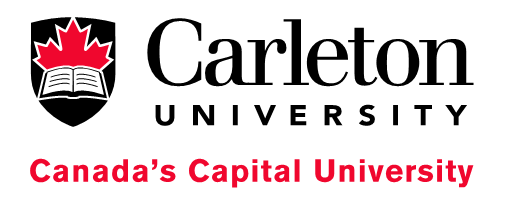 Project Name & Number:Description:Project Manager:Project Sponsor:Date:What things did you think went well on the project?What was the single most frustrating part of the project?How would you do things differently next time to avoid this frustration?Were there any other issues/changes that should be considered?  Please offer suggestions for methods of improvement.Success Criteria #1Success Criteria #2Success Criteria #3Success Criteria #4Were the goals of the project clear to you?How complete do you think the planning was before the actual commencement of work?  What could have been improved?Was the schedule realistic?Was the schedule detailed enough?What were the biggest obstacles to meeting the scheduled dates/milestones?Were there enough resources assigned to the project, given the schedule constraints?  If no, where could there have been more resources assigned?Was there sufficient time for working on this project in addition to your day-to-day job?  How could this be improved?Was the Test Plan sufficient in identifying potential problems?Was the process for reporting problems clear, easy to follow, and efficient?  If not, what improvements would you recommend?Were issues dealt with and resolved in a timely and satisfactory way?  Were you satisfied with the level of technical support received?Was project communication handled efficiently and effectively in disseminating information and directives?  If not, how could it be improved?Were there enough team meetings, and were they useful?Were there other forms of communication that would have been helpful?Did you have all of the information needed to do your job?  Were the roles and responsibilities well defined and communicated?Did you think the team worked well together?Were there other groups/individuals that should have been a part of the project team?  If so, please specify.What would you do to make the project team more effective?  What project team organization changes would you recommend?